Nome do Programa de Pós-Graduação:Disciplina:         Data de início:      	Data de término: 	N° de Créditos: 		Horas aula: 			Período Letivo:      	Frequência obrigatória de 75%- N° de Faltas Permitidas: Local: Tipo: Regular ou EspecialConceito: A- Excelente		B-Bom		C-Regular	D-Reprovado		J-CancelamentoCada unidade de crédito corresponde a 15 horas de atividades programadasOBS: Caso o doente seja externo à Unifesp – informar o nome completo e CPF.													___________________________________													             Docente Responsável 	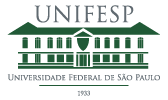 Universidade Federal de São Paulo
Campus Diadema
Programa de Pós-Graduação.                                           N°Discente Externo à Unifesp.MêsFreqüênciaConceito1Dia%2345678Docentes que participaram da disciplina (quando for o caso)Carga Horária (de cada docente)